Der neue Panasonic Mediapool: eine Mediathek, wie sie sein soll
Mehr Inhalte, zusätzliche Funktionen - und so intuitiv wie nie zuvor: Panasonic Industry präsentiert seine neue Online-Bibliothek Mediapool – nach wie vor kostenlos und ohne Registrierung. München, Im April 2022 Alle, die sich für die Produkte eines der weltweit führenden Technologieunternehmen interessieren, sie kaufen, vertreiben oder für’s Prototyping brauchen, wissen die Online-Bibliothek Mediapool von Panasonic Industry seit Jahren als zuverlässige Adresse zu schätzen. Jetzt hat das Unternehmen den Mediapool „auf links gezogen“ und komplett neu überarbeitet: Neben einem permanent wachsenden Angebot an Bildern, Videos, umfangreichen Datenblättern, speziellen Produktbroschüren und Katalogen umfasst die Bibliothek nun auch ausführliche Whitepapers oder übersichtliche Fighting Cards. Darüber hinaus, so verspricht das Unternehmen, werden all diese Assets nach und nach für immer mehr Branchen, Produktgruppen oder Applikationszwecke erhältlich sein. 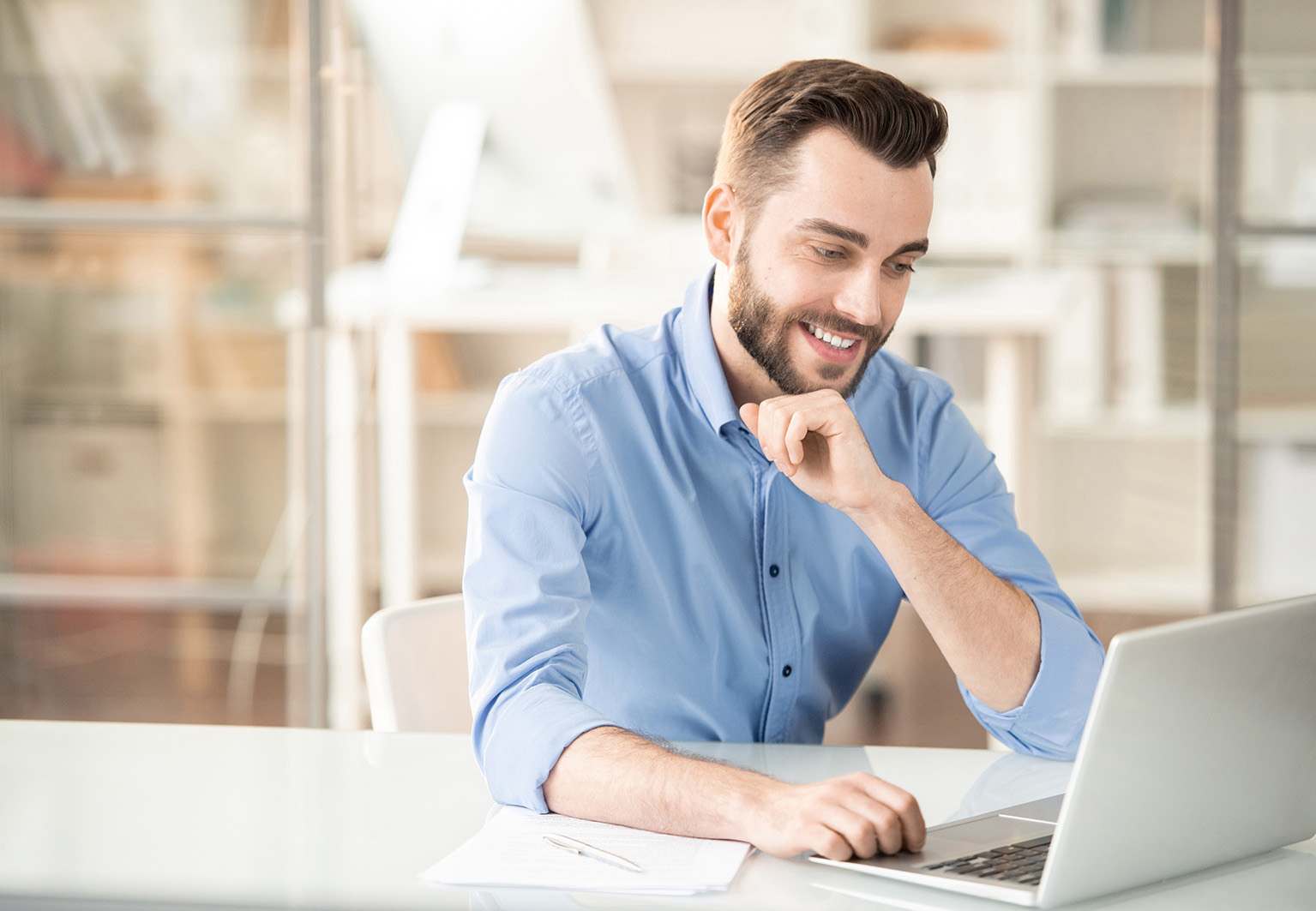 Neben dem neuen dynamischen Design – dank der Teaserstruktur springen neue oder besonders relevante Inhalte sofort ins Auge - wurde die gesamte Navigation neu strukturiert und garantiert intuitiv kürzeste Wege zum Ziel.Jedes passende Suchergebnis in der Vorschau kann sofort per Warenkorb heruntergeladen werden – eben so, wie es in Online-Shops üblich ist.Die gute Nachricht: Der volle Zugriff auf den Panasonic Industry Mediapool ist nach wie vor völlig kostenlos und erfordert keinerlei Registrierung!Ebenfalls neu – und besonders genial: Bei Bedarf kann die URL eines Mediendokuments nun ganz einfach kopiert und geteilt werden.Machen Sie sich in unserem kurzen Video mit dem neuen Mediapool vertraut – oder laden Sie sich direkt die Dateien herunter, die Sie benötigen.Über PanasonicDie Panasonic Corporation ist ein weltweit führendes Unternehmen in der Entwicklung verschiedener elektronischer Technologien und Lösungen für Kunden in den Bereichen Unterhaltungselektronik, Haushalt, Automobil und B2B. Das Unternehmen, das 2018 sein 100-jähriges Bestehen feierte, hat global expandiert und betreibt heute 522 Tochtergesellschaften und 69 assoziierte Unternehmen weltweit und verzeichnete im Geschäftsjahr zum 31. März 2021 einen konsolidierten Nettoumsatz von 54,02 Milliarden Euro. Das Unternehmen ist bestrebt, durch bereichsübergreifende Innovationen neue Werte zu schaffen, und nutzt seine Technologien, um ein besseres Leben und eine bessere Welt für seine Kunden zu schaffen. Für weitere Informationen über Panasonic: http://www.panasonic.com/global.Über Panasonic Industry EuropeDie Panasonic Industry Europe GmbH ist Teil des Weltkonzerns Panasonic und bietet in Europa Produkte und Dienstleistungen im Bereich Automotive und Industrie an. Als Partner im industriellen Bereich erforscht, entwickelt, produziert und liefert Panasonic Technologien, die die Ideologie "A better life, a better world" unterstützen.Das Portfolio des Unternehmens reicht von elektronischen Schlüsselkomponenten, Geräten und Modulen bis hin zu kompletten Produktionslösungen und Ausrüstungen für Fertigungslinien in einer Vielzahl von Branchen. Panasonic Industry Europe ist Teil des globalen Unternehmens Panasonic Industrial Solutions. Mehr über Panasonic Industry Europe: http://industry.panasonic.eu